4th GradeFOURTH QUARTER LEARNING PRIORITIESNWEA Resources  NWEA PROGRESS GUIDESMath and Reading Comprehensive GuideMake Strategic Use of Online NWEA ResourcesMultiple Choice Item AnalyzerSample Test Items from NWEA http://warmup.nwea.org/warmup_start_educators_map.htmlRochester School District Links to Khan Academyhttp://www.rochester.k12.mn.us/common/pages/DisplayFile.aspx?itemId=5588106Sample Questions from an Online Source for Math and Reading all Grades http://www.prepdog.org/Minnesota School District Resource for grades 3-5 http://www.ahschools.us/Page/17389READING  Reading Skills, Strategies, Vocabulary  NWEA Grammar PointsMy Good Grammar Examples  Literature  Vocabulary based on NWEA skillsNonfiction   Vocabulary   based on NWEAReference Sources and Tools based on NWEAPoetry  Techniques based on NWEANWEA GenresSkills Development Guides for Small Group and Independent WorkEnrichment Resources—For After NWEA!SEL/Literacy--Plan a Fable that Teaches a Lesson  Spanish   EnglishLearning Guides in Spanish and English Math Guides     Reading   GuidesReadings--Texts in Spanish and EnglishFiction      Poetry    Nonfiction Connect Learning to Chicago    Chicago Literacies--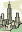              Activities and Texts to Learn about past and plan the future             --Organized for the Chicago History MuseumRead/THINK\Write ChicagoEngaging activities so students strengthen skills and learn about their city
THE ART PLUS. Visual Representation Expands Learning"Art is the representation, science the explanation, of the same reality."        --Herbert Read Illustrated Preamble to the Constitution Literacy Standards Emphasized this Quarter Integrated Standards: Standard 1-- Refer to details and examples in a text when explaining what the text says explicitly and when drawing inferences from the text—is applied in responding to questions and tasks based on all other reading standards.  All the reading competence development is designed to reach standard 10: By the end of the year, read and comprehend literature and informational text in the grades 4–5 text complexity band proficiently, with scaffolding as needed at the high end of the range.Writing: Common Core Writing Standards for Fourth GradeStandards 7 and 8 and 9A are integrated into reading/writing about science and social science.Identify Speaking and Listening Standards to emphasize this quarter. Speaking and Listening are Keys to Learning ACROSS the Curriculum-- Students exercise Speaking and Listening competencies as they proceed through the gradual release of responsibility.  They also will be developed as students make culminating presentations.Comprehension and CollaborationSL.4.1 Engage effectively in a range of collaborative discussions (one-on-one, in groups, and teacher-led) with diverse partners on grade 4 topics and texts, building on others’ ideas and expressing their own clearly.__SL.4.1a Come to discussions prepared, having read or studied required material; explicitly draw on that preparation and other information known about the topic to explore ideas under discussion.__SL.4.1b Follow agreed-upon rules for discussions and carry out assigned roles.__SL.4.1c Pose and respond to specific questions to clarify or follow up on information, and make comments that contribute to the discussion and link to the remarks of others.__SL.4.1d Review the key ideas expressed and explain their own ideas and understanding in light of the discussion.SL.4.2 Paraphrase portions of a text read aloud or information presented in diverse media and formats, including visually, quantitatively, and orally.SL.4.3 Identify the reasons and evidence a speaker provides to support particular points.Presentation of Knowledge and IdeasSL.4.4 Report on a topic or text, tell a story, or recount an experience in an organized manner, using appropriate facts and relevant, descriptive details to support main ideas or themes; speak clearly at an understandable pace.SL.4.5 Add audio recordings and visual displays to presentations when appropriate to enhance the development of main ideas or themes.SL.4.6 Differentiate between contexts that call for formal  (e.g., presenting ideas) and situations where informal discourse is appropriate (e.g., small-group discussion); use formal  when appropriate to task and situation. SOURCE of Common Core Standards cited in this guide: http://www.corestandards.orgThe standards have been issued with a public license that allows them to be republished for any purpose that supports the standards initiative. © Copyright 2010. National Governors Association Center for Best Practices and Council of Chief State School Officers. All rights reserved.FOURTH QUARTER MATH PROGRESS PRIORITIESDuring fourth quarter, in addition to the new math that students learn, it’s important to revisit math they mastered in the past but have not used recently.  Research confirms that if the math curriculum includes “frequent cumulative review” that enables students to retain greater math competence.  Among sources supporting this “mix” is the report “Assisting Students Struggling with Mathematics” of the What Works Clearinghouse, IES Practice Guide, US Department of Education.  This chart is included to organize planning for fourth quarter of new math content and inclusion of math learned earlier in the school year in activities such as: learning centers; “bell ringers”; homework; integration into science and social science topic analysis.Math Practice Standards should be Emphasized this Quarter—particularly 1. Make sense of problems and persevere in solving them.2. Reason abstractly and quantitatively.3. Construct viable arguments and critique the reasoning of others.NWEA Genres List compiled by the Center for Urban Education (teacher.depaul.edu) based on DesCartes statements.   This list is provided not as “test prep” but because students should read a variety of genres so they can develop the abilities to learn across the genres—and appreciate the diversity of literature.  Recommended: Students should write as well as read in these genres to develop greater reading and writing competence. These lists are set up as a chart so that you can check the genres that your students know how to read and identify genres to expand their reading experience.   The NWEA RIT levels are included to indicate levels at which NWEA will require students to respond to questions about texts in the genres.      Genre is only one part of text complexity.As your students complete fourth quarter, emphasize the independent ability to analyze and respond to texts with increasing text complexity in terms of vocabulary, concept load, structure, and author’s techniques.Students can explain how to use reference sources not only to prepare for NWEA but to prepare for more independent research.This list is based on NWEA skills items.  Adjust it to match your learning priorities. Get it as a Word document you can expand at teacher.depaul.edu.Craft and Structure ActivityAsk students to explain with examples how writers use these techniques and structures.CCSSR5 (writer’s choices) and CCSSR6 (purpose)Students should be able to interpret the writer’s use of these techniques to communicate the theme of a story or central idea of nonfiction.  Fourth Grade: FOURTH QUARTER Learning Priorities Weeks 30-31Fourth Grade: FOURTH QUARTER Learning Priorities Weeks 32-33Fourth Grade: FOURTH QUARTER Learning Priorities Weeks 34-35Fourth Grade: FOURTH QUARTER Learning Priorities Weeks 36-37Fourth Grade: FOURTH QUARTER Learning Priorities Week 38Analyze relationshipsauthor's purpose and techniquescause-effect relations  character traits  Classify  Compare and contrast Comprehensive story reading guides inferenceInfer the meaning of a word from contextmain idea or thememotiveparts of a storysequenceSummarizeREADING LITERATUREREADING NONFICTIONKEY IDEAS AND DETAILSKEY IDEAS AND DETAILS2. Determine a theme of a story, drama, or poem from details in the text; summarize the text.2. Determine the main idea of a text and explain how it is supported by key details; summarize the text.3. Describe in depth a character, setting, or event in a story or drama, drawing on specific details in the text (e.g., a character’s thoughts, words, or actions).3. Explain events, procedures, ideas, or concepts in a historical, scientific, or technical text, including what happened and why, based on specific information in the text.CRAFT AND STRUCTURECRAFT AND STRUCTURE4. Determine the meaning of words and phrases as they are used in a text, including those that allude to significant characters found in mythology (e.g., Herculean).4. Determine the meaning of general academic and domain-specific words or phrases in a text relevant to a grade 4 topic or subject area.5. Explain major differences between poems, drama, and prose, and refer to the structural elements of poems (e.g., verse, rhythm, meter) and drama (e.g., casts of characters, settings, descriptions, dialogue, stage directions) when writing or speaking about text.5. Describe the overall structure (e.g., chronology, comparison, cause/effect, problem/solution) of events, ideas, concepts, or information in a text or part of a text.6. Compare and contrast the point of view from which different stories are narrated, including the difference between first- and third-person narrations.6. Compare and contrast a firsthand and secondhand account of the same event or topic; describe the differences in focus and the information provided.INTEGRATION OF KNOWLEDGE AND IDEASINTEGRATION OF KNOWLEDGE AND IDEAS7. Make connections between the text of a story or drama and a visual or oral presentation of the text, identifying where each version reflects specific descriptions and directions in the text.7. Interpret information presented visually, orally, or quantitatively (e.g., in charts, graphs, diagrams, time lines, animations, or interactive elements on Web pages) and explain how the information contributes to an understanding of the text.8. (Not applicable to literature)8. Explain how an author uses reasons and evidence to support particular points in a text.9. Compare and contrast the treatment of similar themes and topics (e.g., opposition of good and evil) and patterns of events (e.g., the quest) in stories, myths, and traditional literature from different cultures.9. Integrate information from two texts on the same topic in order to write or speak about the subject knowledgeably.RESEARCH TO BUILD KNOWLEDGE7. Perform short, focused research tasks that build knowledge through investigation of different aspects of a single topic.8. Gather relevant information from experience as well as print and digital sources, take notes and categorize evidence, restate information in written text, and provide basic bibliographic information.9. Write in response to literary or informational sources, drawing evidence from the text to support analysis and reflection as well as to describe what they have learned:__a. Apply grade 4 reading standards to informational texts (e.g., “Explain how an author uses evidence to support his or her claims in a text”).__b. Apply grade 4 reading standards to literature (e.g., “Describe in detail a character, event, or setting, drawing on specific details in the text (e.g., from a character’s thoughts, words, deeds, and interactions with others”).Week ofNew MathMath “Mix”—What to Revisit16 April23 April30 April7 May14 May21 May28 May4 June11 JuneNWEA INFORMATIONAL TEXT GENRES NWEA LITERATURE GENRES reference material 221-230narrative 221-230persuasive 211-220autobiography 211-220true story 211-220biography 211-220*book review 211-220folk tale 211-220journals and specialized periodicals 211-220poems 201-210persuasive 211-220folk tale 201-210personal writing 211-220fables 201-210advertisements 211-220myths 201-210textbook 211-220tall tale 201-210encyclopedia 201-210historical fiction 201-210thesaurus 201-210 fantasy 191-200informational magazines 191-200story 191-200atlas 191-200poems 191-200encyclopedia 191-200fable 191-200weather reports 191-200memoir 191-200advertisements 191-200play 191-200informational magazines 181-190play  191-200dictionaries 181-190stories as "make-believe" 181-190informal notes 181-190story 181-190letters 181-190poems 181-190journal entry 181-190fairy tale 181-190lists 181-190fairy tale 171-180newspaper 171-180stories as "make-believe" 171-180dictionary 171-180stories that could happen 171-180lists 171-180thank you notes 161-170 and  171-180dictionary 161-170short informational passage describing events  161-170Reference Source or Tool How You Use Italmanacannotated bibliographyappendixatlasauthor’s biographybibliographycatalogdefinitiondictionarydirectionsencyclopediafield guideglossaryguide lettersguide wordsindexlabelmanualmaprecipereferencereference bookreference materialresourcescheduletable table of contentsthesaurusStory WritersPoetsNonfiction WritersBiographersaction colloquialismdescriptive detailsdialoguefigurative languageflashbackhyperboleidiomimageryironymetaphormoodnarratoronomatopoeiapoint of viewsensory detailsimilesuspense symbolismnarrationtonevisual detail voice 	alliterationfigurative languagehyperboleimageryironymetaphormetermoodnarrator onomatopoeiapoint of viewrepetitionrhymerhythmsatiresensory detailsimilesymbolismtonevisual detail voiceanecdoteargumentboldface captionscomparecontrast datadebate description detailsdialogueexamplesgraphheadingshumorillustrations narrative point of viewquotationssequence text structure: cause-effectcompare/contrastdescriptionproblem-solutionsequence tabletimelinetitles and subtitlestonetransitionvoiceA biographer may use many of the nonfiction writer’s techniques as well as techniques of the story writer. Usually, these techniques are part of a biography.  challengescommentaryconflictconflict resolution context detailsdialoguemood quotationsperspectivestoneWeek of April 16Week of April 23Literature GenrePOEM      poetry resourcesGuidesChildren’s Poems_ story  _ folk tale __tall tale __fable_ fantasy  _poem __myth  __humor__realistic fictionReading LiteratureCCSSRL.4.4 and 5—analyze poet’s use of language and images; CCSSRL9—contrast poem and prose How do you interpret a poem?Interpret the use of imagery, metaphors, similes, in a poemNWEA Poetry TechniquesContrast poetry and proseHow do writers write stories in different genres?Ask students to make their own Genre Guide—what are the features of different genres, what’s an example we have read?What techniques does the writer use to communicate in a story? How does the narrator affect the story’s tone and mood? NWEA fiction technique Vocabulary  Nonfiction Sources__ topic/trade book _ biography_ history __article _video  __textbook  _museum exhibit  _reference source__ topic/trade book _ biography_ history __article _video  __textbook  _museum exhibit  _reference sourceScience and Social Science  Develop nonfiction literacy CCSSRI.4.2Answer BIG questions to develop BIG ideas.Use text features and author’s choice of examples to figure out nonfiction (CCSSR5)How do you learn when you read nonfiction?use information and ideas from a text to figure out main ideas—How do you use different reference sources? (Focus on one each week.)How do you learn when you read nonfiction?use information and ideas from a text to figure out main ideas——How do you use different reference sources? (Focus on one each week.)Word Patterns and GrammarCCSSRI.4.4 word structure and usage Figurative language—explain how a poet uses it.Look for examples of images, metaphors, similes in poems.Review root words—make word family trees.Writing  poetryOrganize and write a poem with a central messageUse the techniques of a poet to communicate it.Outline a nonfiction passage you could write to explain this week’s science or social studies topic.   Week of April 30Week of May 7Literature Genre_ story  _ folk tale __tall tale __fable_ fantasy  _poem __myth  __humor__realistic fiction_ story  _ folk tale __tall tale __fable_ fantasy  _poem __myth  __humor__realistic fictionReading LiteratureAnalyze writer’s craft and structure—how the writer helps you understand the theme.CCSSRL 4.5How does the story writer use techniques to communicate?Figure out the message and tell the choices the writer makes to communicate it, including the role of the narrator.Emphasize writer’s techniquesUse relevant NWEA fiction technique to explain the writer’s craft in a story.How does the story writer use techniques to communicate?Figure out the message and tell how the writer communicates it, including the role of the narrator.Emphasize writer’s techniquesUse relevant NWEA fiction technique to explain the writer’s craft in a story.Nonfiction Sources__ topic/trade book _ biography_ history __article _video  __textbook  _museum exhibit  _reference source__ topic/trade book _ biography_ history __article _video  __textbook  _museum exhibit  _reference sourceScience and Social Science Develop nonfiction literacy CCSSRI.4.2Answer BIG questions to develop BIG ideas.Use text features and author’s choice of examples to figure out nonfiction (CCSSRI 4.5)Reference Sources and ToolsAnalyze nonfiction sources:What are the important ideas the writer is teaching me—and how does the writer help me learn them--Analyze the text using Nonfiction reader’s terms—based on NWEA-How do you use different reference sources? (Focus on one each week.)Analyze nonfiction sources:What are the important ideas the writer is teaching me—and how does the writer help me learn them--Analyze the text using Nonfiction reader’s terms—based on NWEA- How do you use different reference sources? (Focus on one each week.)Word Patterns and GrammarCCSSRI.4.4 word structure and usage; infer from context Review Root Words—emphasis on Latin and Greek roots.Suffixes and Prefixes--  explain how they affect work meaning—with examples.Writing  report   CCSSW 4.4Figure out what you think the writer did to prepare to write a text you read—what was the writer’s outline?Continue to analyze a text—how did the writer decide what information and examples to include?Week of May 14Week of May 21Literature Genre_ story  _ folk tale __tall tale __fable_ fantasy  _poem __myth  __humor__realistic fiction_ story  _ folk tale __tall tale __fable_ fantasy  _poem __myth  __humor__realistic fictionReading LiteratureCCSSRL4.9. Compare and contrast the treatment of similar themes and topics and patterns of events in stories, myths, and traditional literature from different cultures.Compare one story to another—that also develops the same theme.  Analyze how each writer uses details—character, setting, plot--to communicate.  Also may be applied to compare a fiction and nonfiction work on the same topic.Analyze how a writer communicates with different techniques—compare two stories in the same genre or different genres to identify techniques and the ways the writers use them. Nonfiction Sources__ topic/trade book _ biography_ history __article _video  __textbook  _museum exhibit  _reference source__ topic/trade book _ biography_ history __article _video  __textbook  _museum exhibit  _reference sourceScience and Social Science Learning CCSSRI.4.2Answer BIG questions to develop BIG ideas.9. Integrate information from two texts on the same topic in order to write or speak about the subject knowledgeably.Reference Sources and ToolsChoose a big question to research.Use two or more sources to locate information to answer it. Begin to organize information. This begins a four-week project that correlates with writing development.How do you use different reference sources? (Focus on one each week.)Continue the research from Week of May 14.  This is a continuation of a four-week project that includes the writing process listed for these weeks.How do you use different reference sources? (Focus on one each week.)Word Patterns and GrammarCCSSRI.4.4 word structure and usage; infer from contextIdentify and construct and use Compound wordsStart glossary for the booklet or exhibit (see science or social science)Make Synonyms chartContinue content glossary.Writing  report  CCSSW8 Start to research to write a booklet or make an exhibit about a topic.   (Relates to science or social science) Start by identifying big idea and supporting ideas you will look for examples to support.Outline the report, look for additional examplesWeek of May 29 Week of June 4Literature Genre_ story  _ folk tale __tall tale __fable_ fantasy  _poem __myth  __humor__realistic fiction_ story  _ folk tale __tall tale __fable_ fantasy  _poem __myth  __humor__realistic fictionReading LiteratureCCSSRL4.9. Compare and contrast the treatment of similar themes and topics and patterns of events in stories, myths, and traditional literature from different cultures.Analyze history and historical fiction—how does a historical fiction writer create a story that is based in history?  How are the two genres different?Compare different kinds of fiction—choose one to advocate as your favorite—explain how the writer’s techniques in that kind of fiction make it effective.  Use examples from stories you have read.Nonfiction Sources__ topic/trade book _ biography_ history __article _video  __textbook  _museum exhibit  _reference source__ topic/trade book _ biography_ history __article _video  __textbook  _museum exhibit  _reference sourceScience and Social Science Develop nonfiction literacy  CCSSRI.4.2Answer BIG questions to develop BIG ideas.CCSSRI 4.9. Integrate information from two texts on the same topic in order to write or speak about the subject knowledgeably.Reference Sources and ToolsSynthesize the researchSeek additional information if neededHow do you use different reference sources? (Focus on one each week.)Synthesize the researchSeek additional information if neededHow do you use different reference sources? (Focus on one each week.)Word Patterns and GrammarCCSSRI.4.4 word structure and usage; infer from context Complete topic glossary Improve the words included in your report—add adjectives!Writing  CCSSW.4.2Write the report/booklet or construct the exhibit.Include illustrations and captions.Edit and publish the booklet/report—or present the exhibit.Week of June 11Literature Genre_ story  _ folk tale __tall tale __fable_ fantasy  _poem __myth  __humor__realistic fictionReading Literatureanalyze writer’s craftCCSSRL 4.5 Reading recommendation—write a synopsis of the book/story/poem and tell why you recommend it.  Include information about the way the writer communicates ideas, why the topic or theme is relevant.Nonfiction Sources__ topic/trade book _ biography_ history __article _video  __textbook  _museum exhibit  _reference sourceScience and  Social Science ProgressSynthesizeCCSSRI 4.7students write about a career they want to have based on science learning this year.  The future: Students write/draw/diagram/map a kind of progress they want for Chicago, Illinois or the United States in the future.  (Could be a letter to the candidates for governor.)students “deposit” important science ideas and information they learned this year, sorted by topic.  Can include illustrations.  These can be presented to current 3rd graders.Word Patterns and GrammarCCSSRI.4.4 word structure and usage; infer from context Words about change.  Writing  Apply writing skills to communicate ideas.My biography—progress I have made this year.